Información del Cliente y Preguntas Frecuentes¡Nos alegramos de que nos haya encontrado! Por favor, guarde esta información como constancia. Oficina de los adultos mayores del condado de Larimer.  Ubicado en el Departamento de Servicios Humanos, Departamento de Servicios para Adultos y Personas Mayores.¡Nos alegra que preguntara! La Agencia de Área sobre el Envejecimiento (AAA por sus siglas en inglés) es una agencia regional designada por el estado para administrar fondos federales, estatales y locales con el fin de atender las necesidades de los adultos mayores en la comunidad. La AAA ofrece programas y servicios a los adultos mayores y a los cuidadores directamente y mediante contratos con organismos que prestan servicios a la comunidad. La AAA también actúa como defensora de las personas mayores.El servicio que solicita es financiado con fondos de la Ley de Estadounidenses Mayores (OAA, por sus siglas en inglés) o la Ley de Adultos Mayores de Colorado (OCA, por sus siglas en inglés). Esta financiación federal y estatal ayuda a los adultos mayores, de 60 años o más, a permanecer en sus hogares y en las comunidades de su elección. Las solicitudes de servicios se procesan según lo permitan los fondos. Podemos remitirlo a otros recursos de su área, pero no nos pondremos en contacto con ellos sin su permiso.Le pedimos que llene este formulario por varias razones:Para ayudarnos a conocerlo y poder ofrecerle los servicios que mejor se adapten a sus necesidadesPara ayudarnos a entender las necesidades de los adultos mayores en nuestra comunidadPara ayudarnos a demostrar las necesidades de financiación de nuestros programas Para ayudarnos a cumplir los requisitos de información de quienes nos apoyan financieramente.Estos programas se financian con el dinero de los contribuyentes. Debemos demostrar que la financiación únicamente se destina a los usuarios que reúnen los requisitos y a los adultos mayores y cuidadores que tengan mayor necesidad de servicios. Esta documentación nos ayuda a cumplir con ese nivel de rendición de cuentas. La información sobre los ingresos no se utiliza para determinar su elegibilidad para recibir servicios. La información sobre los ingresos y otros datos demográficos (por ejemplo, el género, la raza, el origen étnico) se juntan con fines de obtener información demográfica anónima. En los informes no se revela ningún dato personal suyo como su nombre o su fecha de nacimiento. Usted tiene derecho a negarse a facilitar cualquiera de los datos que se solicitan en el formulario. Ingresamos su información en una base de datos estatal segura. A medida que usted recibe servicios, documentamos en la base de datos los servicios que recibió. Esto nos ayuda a demostrar cómo invertimos los fondos. La base de datos está protegida conforme a las normas de la Ley de Portabilidad y Responsabilidad de Seguros de Salud (HIPAA, por sus siglas en inglés) y la Ley de Tecnología de la Información Sanitaria para la Salud Económica y Clínica (HITECH, por sus siglas en inglés). Esto quiere decir que sus datos permanecen seguros y confidenciales. No. Nunca venderemos su información. Nos encanta saber cómo podemos mejorar. Póngase en contacto con su proveedor de servicios o con la Agencia de Área sobre el Envejecimiento en 970-498-7750 o adrc@larimer.org. Como valoramos su aporte, a veces podemos enviarle una encuesta para pedir su opinión.Procedimiento de queja/reclamo/apelación: Usted tiene derecho a presentar una queja o un reclamo ante la organización que le pide que llene este formulario. Si no le satisface la decisión de la organización, puede apelar la decisión a su Agencia de Área sobre el Envejecimiento (AAA) o a la Unidad Estatal sobre el Envejecimiento (SUA). Los procedimientos completos de queja/reclamo/apelación están disponibles, previa solicitud, poniéndose en contacto con su AAA local o la SUA como se indica a continuación:Aceptamos donaciones y obsequios para contribuir con el costo de los servicios y apoyar nuestros esfuerzos. Cada dólar que recibimos se destina a los programas y servicios. Las donaciones son voluntarias y no se exigen para recibir servicios. Puede enviar sus donaciones a su proveedor de servicios o a la Agencia del Área local del Envejecimiento en la dirección anterior.No podríamos atender las necesidades de los adultos mayores de nuestras comunidades sin la increíble ayuda de los voluntarios y los miembros de nuestros Consejos Asesores Regionales. Póngase en contacto con su proveedor o con su AAA para saber cómo puede ayudar a hacer una diferencia en la vida de los adultos mayores de nuestra comunidad. No dude en ponerse en contacto con su Agencia de Área sobre el Envejecimiento para obtener más información sobre los servicios disponibles en su región ¡Nos encanta ayudar! Por favor visite nuestro sitio web https://www.larimer.org/humanservices/aging/ooa o llámenos al 970-498-7750 y adrc@larimer.org.También puede llamar al Centro de Recursos para el Envejecimiento y la Discapacidad de Colorado (ADRC, por sus siglas en inglés) para obtener información sobre los recursos de su zona: 1-844-COL-ADRC / 1-844-265-2372  También puede llamar al Centro de Recursos para el Envejecimiento y la Discapacidad de Colorado (ADRC, por sus siglas en inglés) para obtener información sobre los recursos de su zona: 1-844-COL-ADRC / 1-844-265-2372  Puede obtener información sobre educación nutricional a través de su teléfono. Text2LiveHealthy es un programa gratuito de mensajes de texto que le enviará 2 o 3 mensajes por semana con ideas sencillas y económicas para comer sano, mantenerse activo e independiente, así como información sobre eventos locales relacionados con la salud. Para inscribirse, escanee el código QR con la cámara de su teléfono o envíe FRUTA al 97699. 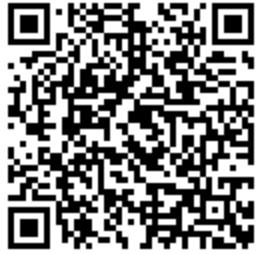 Se pueden aplicar tarifas de mensajes y datos. Envíe AYUDA para obtener información o envíe ALTO al 97699 para cancelar su suscripción. No es necesario comprar. Para obtener más información, visite: https://coloradosph.cuanschutz.edu/text2livehealthy​Proveedor y Agencia de Área sobre el Envejecimiento:  ¿Qué es una Agencia de Área sobre el Envejecimiento? Información sobre el Servicio: ¿Cuál es el propósito de este formulario? ¿Qué sucede con mi información? ¿Venderán mi información? ¿Cómo puedo dar mi opinión? ¿Cómo puedo presentar una queja, un reclamo o una apelación?Larimer County Office on Aging1501 Blue Spruce Dr.Fort Collins, CO 80524970-498-7750Colorado Department of Human Services, State Unit on Aging1575 Sherman Street, 10th FloorDenver, CO 80203303.866.2800 ¿Puedo hacer una donación? ¿Cómo puedo ayudar? ¿Qué otros recursos hay disponibles?